РЕГИОНАЛЬНАЯ СЛУЖБАПО ТАРИФАМ И ЦЕНАМ КАМЧАТСКОГО КРАЯПРОЕКТ ПОСТАНОВЛЕНИЯ              г. Петропавловск-КамчатскийВ соответствии с Федеральным законом от 07.12.2011 № 416-ФЗ «О водоснабжении и водоотведении», постановлением Правительства Российской Федерации от 13.05.2013  № 406  «О государственном регулировании тарифов в сфере водоснабжения и водоотведения», приказом ФСТ России от 27.12.2013 № 1746-э «Об утверждении Методических указаний по расчету регулируемых тарифов в сфере водоснабжения и водоотведения», постановлением Правительства Камчатского края от 19.12.2008 № 424-П «Об утверждении Положения о Региональной службе по тарифам и ценам Камчатского края», протоколом Правления Региональной службы по тарифам и ценам Камчатского края от ХХ.12.2015 № ХХПОСТАНОВЛЯЮ:1. Утвердить производственную программу МУП «Водоканал Усть-Камчатского сельского поселения» в сфере холодного водоснабжения в Усть-Камчатском сельском поселении Усть-Камчатского муниципального района на 2020 год согласно приложению 1.2. Утвердить производственную программу МУП «Водоканал Усть-Камчатского сельского поселения» в сфере водоотведения в Усть-Камчатском сельском поселении Усть-Камчатского муниципального района на 2020 год согласно приложению 2.3. Утвердить и ввести в действие на 2020 год экономически обоснованные тарифы на питьевую воду (питьевое водоснабжение) МУП «Водоканал Усть-Камчатского сельского поселения» потребителям Усть-Камчатского сельского поселения Усть-Камчатского муниципального района, кроме населения и исполнителей коммунальных услуг для населения, с календарной разбивкой, без НДС:1) с 01 января 2020 года по 30 июня 2020 года – 46,10 руб. за 1 куб. м.;2) с 01 июля 2020 года по 31 декабря 2020 года – 47,63 руб. за 1 куб. м.4. Утвердить и ввести в действие на 2020 год экономически обоснованные тарифы на питьевую воду (питьевое водоснабжение) МУП «Водоканал Усть-Камчатского сельского поселения» населению и исполнителям коммунальных услуг для населения Усть-Камчатского сельского поселения Усть-Камчатского муниципального района с календарной разбивкой, с НДС:1) с 01 января 2020 года по 30 июня 2020 года – 55,32 руб. за 1 куб. м.;2) с 01 июля 2020 года по 31 декабря 2020 года – 57,16 руб. за 1 куб. м.5. Утвердить и ввести в действие на 2020 год экономически обоснованные тарифы на водоотведение МУП «Водоканал Усть-Камчатского сельского поселения» потребителям Усть-Камчатского сельского поселения Усть-Камчатского муниципального района, кроме населения и исполнителей коммунальных услуг для населения, с календарной разбивкой, без НДС:1) с 01 января 2020 года по 30 июня 2020 года - 50,51 руб. за 1 куб. метр;4) с 01 июля 2020 года по 31 декабря 2020 года - 52,65 руб. за 1 куб. метр.6. Утвердить и ввести в действие на 2020 год экономически обоснованные тарифы на водоотведение МУП «Водоканал Усть-Камчатского сельского поселения» населению и исполнителям коммунальных услуг для населения Усть-Камчатского сельского поселения Усть-Камчатского муниципального района с календарной разбивкой, с НДС:1) с 01 января 2020 года по 30 июня 2020 года – 60,61 руб. за 1 куб. м.;2) с 01 июля 2020 года по 31 декабря 2020 года – 63,18 руб. за 1 куб. м.7. Постановление Региональной службы по тарифам и ценам Камчатского края от 04.12.2018 № 317 «Об утверждении тарифов на питьевую воду (питьевое водоснабжение) и водоотведение ООО «Коммунэнерго УКМР» потребителям Усть-Камчатского сельского поселения Усть-Камчатского муниципального района на 2019-2023 годы» признать утратившим силу.8. Настоящее постановление вступает в силу через десять дней после его официального опубликования.Руководитель                                                                                   И.В. ЛагуткинаСОГЛАСОВАНО:Начальник отдела по регулированию тарифов в коммунальном комплексе Региональной службы по тарифам и ценам Камчатского края _________/О.А. Пригодская/ Консультант отдела по регулированию тарифов в коммунальном комплексе Региональной службы по тарифам и ценам Камчатского края __________/О.Ю. Раздьяконова/ Начальник организационно-правового отдела Региональной службы по тарифам и ценам Камчатского края  ______________/И.Н. Шишкова/Приложение 1к постановлению Региональной службыпо тарифам и ценам Камчатского края от ХХ.12.2019 № ХХПроизводственная программа МУП «Водоканал Усть-Камчатского сельского поселения» в сфере холодного водоснабжения в Усть-Камчатском сельском поселении Усть-Камчатского муниципального района на 2020 год Раздел 1. Паспорт регулируемой организацииРаздел 2. Планируемый объем подачи питьевого водоснабженияРаздел 2. Перечень плановых мероприятий по повышению эффективности деятельности организации коммунального комплекса Раздел 4. Объем финансовых потребностей, необходимых для реализации производственной 
программы в сфере питьевого водоснабженияРаздел 5. График реализации мероприятий производственной программы в сфере 
питьевого водоснабженияРаздел 6. Показатели надежности, качества и энергетической эффективности объектов централизованных систем водоснабженияПриложение 2к постановлению Региональной службыпо тарифам и ценам Камчатского края от ХХ.12.2019 № ХХПроизводственная программа МУП «Водоканал Усть-Камчатского сельского поселения» в сфере водоотведения в Усть-Камчатском сельском поселении Усть-Камчатского муниципального района на 2020 годРаздел 1. Паспорт регулируемой организацииРаздел 2. Планируемый объем принимаемых сточных водРаздел 3. Перечень плановых мероприятий по повышению эффективности деятельности организации коммунального комплекса Раздел 4. Объем финансовых потребностей, необходимых для реализации производственной программы в сфере водоотведения Раздел 5. График реализации мероприятий производственной программы в сфере водоотведенияРаздел 6. Показатели надежности, качества и энергетической эффективности объектов централизованных систем водоотведения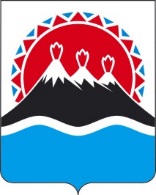 ХХ.12.2019№ХХОб утверждении тарифов на питьевую воду (питьевое водоснабжение) и водоотведение МУП «Водоканал Усть-Камчатского сельского поселения» потребителям Усть-Камчатского сельского поселения Усть-Камчатского муниципального района на 2020 год№ п/пРегулируемая организация, в отношении которой разработана производственная программаУполномоченный
орган, утверждающий производственную программуПериод реализации производственной программы1.Наименование полное / сокращенноеМуниципальное унитарное предприятие «Водоканал Усть-Камчатского сельского поселения» / МУП «Водоканал УКСП»Региональная служба по тарифам и ценам Камчатского края2020 год2. Юридический 
адрес / фактический адресул. 60 лет Октября, 24, п. Усть–Камчатск, Камчатский край 684415 / ул. 60 лет Октября, 24, п. Усть–Камчатск, Камчатский край 684415Ленинградская ул., 118, г. Петропавловск-Камчатский, 6830032020 годN  
п/пПоказатели           
производственной программыЕдиницы     
измерения2020 годN  
п/пПоказатели           
производственной программыЕдиницы     
измерения2020 год12361. Объем реализации услуг, в том числе по потребителям:                  тыс. м3329,1591.1- населению                  тыс. м3131,21.2- бюджетным потребителям     тыс. м325,5941.3- прочим потребителям        тыс. м3172,365N  
п/пНаименование 
мероприятияСрок реализации мероприятийФинансовые
потребности 
на реализацию
мероприятий, 
тыс. руб.Ожидаемый эффектОжидаемый эффектN  
п/пНаименование 
мероприятияСрок реализации мероприятийФинансовые
потребности 
на реализацию
мероприятий, 
тыс. руб.наименование 
показателятыс. руб./%123456Мероприятия1. Текущий ремонт и техническое обслуживание объектов централизованных систем водоснабжения либо объектов, входящих в состав таких систем2020 год500Обеспечение бесперебойной работы объектов водоснабжения, качественного предоставления услуг N  
п/пПоказателиГодтыс. руб.12341.Необходимая валовая выручка2020 г.15400N  п/пНаименование мероприятияСрок выполнения мероприятий производственной программы в сфере питьевого водоснабжения 
(тыс. руб.)Срок выполнения мероприятий производственной программы в сфере питьевого водоснабжения 
(тыс. руб.)Срок выполнения мероприятий производственной программы в сфере питьевого водоснабжения 
(тыс. руб.)Срок выполнения мероприятий производственной программы в сфере питьевого водоснабжения 
(тыс. руб.)N  п/пНаименование мероприятия1 квартал 2020 г.2 квартал 2020 г.3 квартал 2020 г.4 квартал 2020 г.123456Мероприятия1.Текущий ремонт и техническое обслуживание объектов водоснабжения125125125125N  
п/пНаименование показателяДанные, используемые для установления показателяЕд.     
измерения2020 годN  
п/пНаименование показателяДанные, используемые для установления показателяЕд.     
измерениязначение планового показателя123451.Показатели 
качества водыдоля проб питьевой воды, подаваемой с источников водоснабжения, водопроводных станций или иных объектов в распределительную водопроводную сеть, не соответствующих установленным требованиям, в общем объеме проб%-1.Показатели 
качества водыдоля проб питьевой воды в распределительной водопроводной сети, не соответствующих установленным требованиям, в общем объеме проб%-2.Показатели надежности и бесперебойности водоснабжения количество перерывов в подаче воды, зафиксированных в местах исполнения обязательств, возникших в результате аварий, повреждений и иных технологических нарушений, в расчете на протяженность сети в годед./км-3.Показатели 
энергетической 
эффективностидоля потерь воды в централизованных системах водоснабжения при транспортировке в общем объеме воды, поданной в сеть%3,83.Показатели 
энергетической 
эффективностиудельный расход тепловой энергии на подогрев горячей воды Гкал/ куб. м-3.Показатели 
энергетической 
эффективностиудельный расход электрической энергии для подготовки питьевой воды, на единицу объема воды, отпускаемой в сетькВтч/ куб. м-3.Показатели 
энергетической 
эффективностиудельный расход электрической энергии для транспортировки питьевой воды, на единицу объема транспортируемой водыкВтч/ куб. м3№ п/пРегулируемая организация, в отношении которой разработана производственная программаУполномоченный
орган, утверждающий производственную программуПериод реализации производственной программы1.Наименование полное / сокращенноеМуниципальное унитарное предприятие «Водоканал Усть-Камчатского сельского поселения» / МУП «Водоканал УКСП»Региональная служба по тарифам и ценам Камчатского края2020 год2. Юридический 
адрес / фактический адресул. 60 лет Октября, 24, п. Усть–Камчатск, Камчатский край 684415 / ул. 60 лет Октября, 24, п. Усть–Камчатск, Камчатский край 684415Ленинградская ул., 118, г. Петропавловск-Камчатский, 6830032020 годN  
п/пПоказатели           
производственной программыЕдиницы 
измерения2020 годN  
п/пПоказатели           
производственной программыЕдиницы 
измерения2020 год12361. Объем реализации услуг, в том числе 
по потребителям:тыс. м3206,981.1- населению                  тыс. м3183,481.2- бюджетным потребителям     тыс. м316,801.3- прочим потребителям        тыс. м36,70N
п/пНаименование 
мероприятияСрок реализации мероприятийФинансовые
потребности 
на реализацию
мероприятий, 
тыс. руб.Ожидаемый эффектОжидаемый эффектN
п/пНаименование 
мероприятияСрок реализации мероприятийФинансовые
потребности 
на реализацию
мероприятий, 
тыс. руб.наименование 
показателятыс. руб./%123456Мероприятия1. Текущий ремонт и техническое обслуживание объектов централизованных систем водоотведения либо объектов, входящих в состав таких систем2020 год500Обеспечение бесперебойной работы объектов водоснабжения, качественного предоставления услуг N  
п/пПоказателиГодтыс. руб.12341.Необходимая валовая выручка2020 г.10670N  п/пНаименование мероприятияСрок выполнения мероприятий производственной программы в сфере водоотведения (тыс. руб.)Срок выполнения мероприятий производственной программы в сфере водоотведения (тыс. руб.)Срок выполнения мероприятий производственной программы в сфере водоотведения (тыс. руб.)Срок выполнения мероприятий производственной программы в сфере водоотведения (тыс. руб.)N  п/пНаименование мероприятия1 квартал 2016 г.2 квартал 2016 г.3 квартал 2016 г.4 квартал 2016 г.123456Мероприятия1.Текущий ремонт и техническое обслуживание объектов водоотведения125125125125N  
п/пНаименование показателяДанные, используемые для установления показателяЕд. 
измерения2020 годN  
п/пНаименование показателяДанные, используемые для установления показателяЕд. 
измерениязначение планового показателя123481.Показатели надежности и бесперебойности водоотведенияколичество аварий и засоров в расчете на протяженность канализационной сети в годед./км-2.Показатели очистки 
сточных воддоля сточных вод, не подвергающихся очистке, в общем объеме, сбрасываемых в централизованные системы водоотведения%-2.Показатели очистки 
сточных воддоля поверхностных сточных вод, не подвергающихся очистке, в общем объеме, сбрасываемых в централизованную систему водоотведения%-2.Показатели очистки 
сточных воддоля проб сточных вод, не соответствующих установленным нормативам допустимых сбросов, лимитам на сбросы, рассчитанная применительно к видам централизованных систем водоотведения раздельно по видам систем канализации%-3.Показатели энергетической эффективностиудельный расход электрической энергии для очистки сточных вод, на единицу объема очищаемых сточных водкВтч/ куб. м0,383.Показатели энергетической эффективностиудельный расход электрической энергии для транспортировки сточных вод, на единицу объема транспортируемых сточных водкВтч/ куб. м